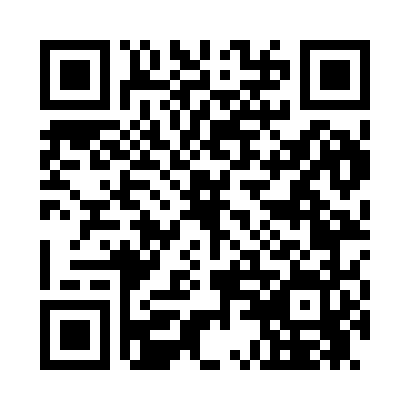 Prayer times for Dow Corner, Maine, USAMon 1 Jul 2024 - Wed 31 Jul 2024High Latitude Method: Angle Based RulePrayer Calculation Method: Islamic Society of North AmericaAsar Calculation Method: ShafiPrayer times provided by https://www.salahtimes.comDateDayFajrSunriseDhuhrAsrMaghribIsha1Mon3:155:0512:464:538:2810:172Tue3:165:0512:474:538:2810:173Wed3:175:0612:474:538:2710:164Thu3:185:0712:474:538:2710:165Fri3:195:0712:474:538:2710:156Sat3:205:0812:474:538:2610:147Sun3:215:0912:474:538:2610:138Mon3:225:0912:484:538:2610:139Tue3:235:1012:484:538:2510:1210Wed3:245:1112:484:538:2510:1111Thu3:265:1212:484:538:2410:1012Fri3:275:1212:484:538:2310:0913Sat3:285:1312:484:538:2310:0814Sun3:295:1412:484:538:2210:0715Mon3:315:1512:484:528:2110:0516Tue3:325:1612:494:528:2110:0417Wed3:335:1712:494:528:2010:0318Thu3:355:1812:494:528:1910:0219Fri3:365:1912:494:528:1810:0020Sat3:385:2012:494:528:189:5921Sun3:395:2112:494:518:179:5822Mon3:415:2212:494:518:169:5623Tue3:425:2312:494:518:159:5524Wed3:445:2412:494:518:149:5325Thu3:455:2512:494:508:139:5226Fri3:475:2612:494:508:129:5027Sat3:485:2712:494:508:119:4928Sun3:505:2812:494:498:109:4729Mon3:515:2912:494:498:089:4530Tue3:535:3012:494:488:079:4431Wed3:555:3112:494:488:069:42